FAMILY TREE  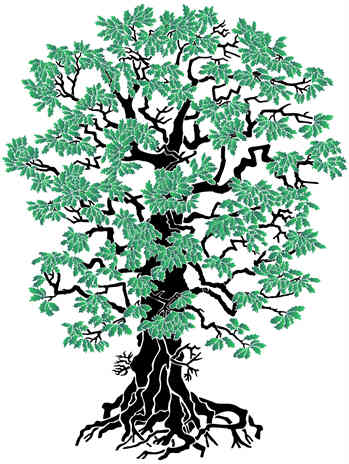 